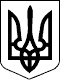                     126 СЕСІЯ ЩАСЛИВЦЕВСЬКОЇ СІЛЬСЬКОЇ РАДИ7 СКЛИКАННЯРІШЕННЯ 08.09.2020 р.                                        № 2534с. ЩасливцевеПро розгляд заявРозглянувши заяви громадян України та надані документи, згідно генеральних планів сіл Генічеська Гірка, Щасливцеве з планами зонування територій з  розвитком рекреаційної зони, враховуючи практику Європейського суду з прав людини,  рішення 77 сесії Щасливцевської сільської ради 7 скликання № 1253 від 28.09.2018 р. відповідно до ст.ст. 12, 19 Земельного кодексу України, ст. 26 Закону України «Про місцеве самоврядування в Україні» сесія сільської радиВИРІШИЛА:1. Відмовити *** (заява***/№ ***від 02.09.20р.)у наданні дозволу на розробку проекту землеустрою щодо відведення безоплатно у власність земельної ділянки у власність, орієнтовною площею 0,1000 га, для будівництва і обслуговування житлового будинку, господарських будівель і споруд, що розташована на території Щасливцевської сільської ради в с. Генічеська Гірка Генічеського району Херсонської області, яка детально позначена в графічних матеріалах із відповідними розмірами та бажаним місцем розташування, у зв’язку з наданням дозволу на розробку проекту землеустрою на бажану земельну ділянку іншій особі.2. Відмовити *** (заява ***№ *** від 02.09.20р.) у наданні дозволу на розробку проекту землеустрою щодо відведення безоплатно у власність земельної ділянки у власність, орієнтовною площею 0,1000 га, для будівництва і обслуговування житлового будинку, господарських будівель і споруд, що розташована на території Щасливцевської сільської ради в с. Генічеська Гірка Генічеського району Херсонської області, яка детально позначена в графічних матеріалах із відповідними розмірами та бажаним місцем розташування, у зв’язку з наданням дозволу на розробку проекту землеустрою на бажану земельну ділянку іншій особі.3. Відмовити *** (заява ***№ *** від 04.09.20р.) у наданні дозволу на розробку проекту землеустрою щодо відведення безоплатно у власність земельної ділянки у власність, орієнтовною площею 0,1000 га, для будівництва і обслуговування житлового будинку, господарських будівель і споруд, що розташована на території Щасливцевської сільської ради в с. Генічеська Гірка Генічеського району Херсонської області, яка детально позначена в графічних матеріалах із відповідними розмірами та бажаним місцем розташування, у зв’язку з наданням дозволу на розробку проекту землеустрою на бажану земельну ділянку іншій особі.4. Контроль за виконанням рішення покласти на постійну комісію Щасливцевської сільської ради з питань регулювання земельних відносин та охорони навколишнього середовища.Сільський голова                                                                     В.ПЛОХУШКО